
National Teaching Fellowship Scheme (NTFS)
Expression of Interest 2024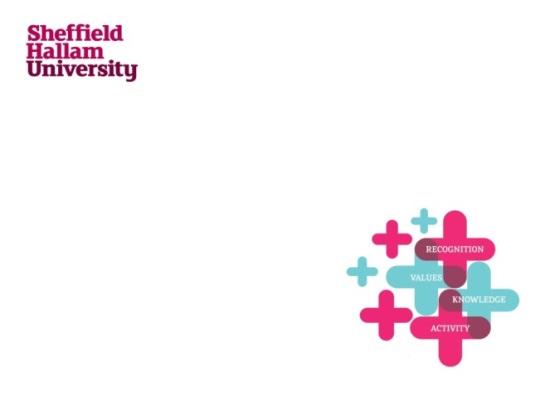 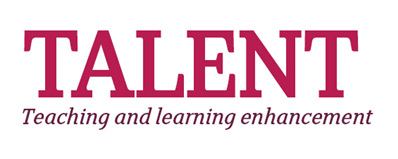 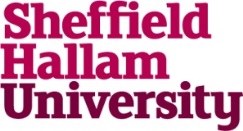 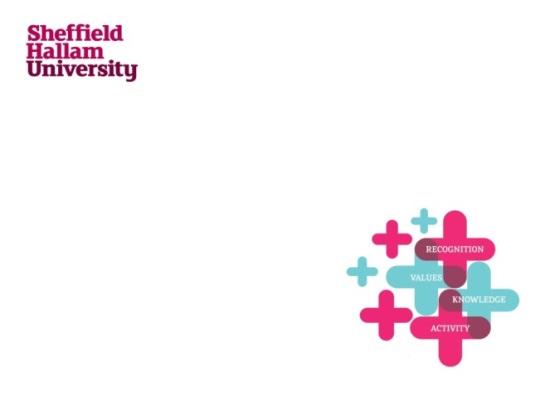 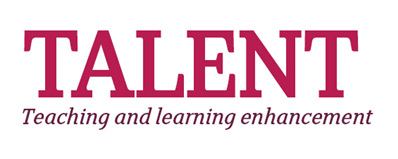 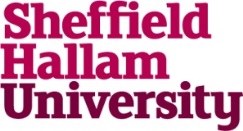 
Do you currently hold Advance HE Fellowship?   Yes   No  

If Yes, please indicate which category:Note:
Please refer to the Advance HE 2023 guidance on the criteria when completing this form. For each section give specific details of the evidence you will be using. The maximum word count for each section is 500 words.Before completing this form, we recommend that you complete our NTF self-assessment form to check your readiness to apply. You do not need to submit this form with your expression of interest.Criterion 1: Individual excellence

Criterion 2: Raising the profile of excellence
Criterion 3: Developing excellence
Please send your completed form to talent@shu.ac.uk by Friday 15 September 2023.If your expression of interest is successful you will receive verbal feedback and guidance on developing your submission further.If unsuccessful, you will receive written feedback and support to help develop your profile for a possible future submission.NameJob titleEmailTelephone
College & Dept,  Directorate or TeamAssociate FellowFellowSenior FellowPrincipal FellowApproaches, initiatives or developments which have resulted in significant impact on the student learning experience and had transformational effects. Please give details of further evidence you will be using.  Be specific (eg not 'course data' but ‘% of 2.1 grades in module xyz, 2018-21’) and be clear about what the evidence will demonstrate.Max 500 wordsHow have you had a significant role in supporting colleagues and influencing support for student learning?  Who has been impacted by your initiatives? How far has your influence spread?  How are you demonstrating excellence? Please give details of further evidence you will be using.  Be specific (eg not 'work with professional body' but 'chaired conference committee for Society of XYZ')  and be clear about what the evidence will demonstrate.Max 500 wordsEvidence of your commitment to your ongoing professional development with regard to teaching and learning and/or learning support.  
Max 500 words